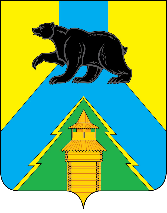 Российская ФедерацияИркутская областьУсть-Удинский районМЭРПОСТАНОВЛЕНИЕ«17 » января 2022 г.  № 25п. Усть-УдаО внесении изменений в постановление мэра районного муниципального образования «Усть-Удинский район» № 228 от 18.05.2011 года «О создании службы оповещения и связи гражданской обороны»В соответствии с Федеральными законами от 12.02.1998 № 28-ФЗ «О гражданской обороне», от 06.10.2003 N 131-ФЗ "Об общих принципах организации местного самоуправления в Российской Федерации", Постановлением Правительства Российской Федерации от 26 ноября 2007 г. N 804 "Об утверждении Положения о гражданской обороне в Российской Федерации", Приказом Министерства Российской Федерации по делам гражданской обороны, чрезвычайным ситуациям и ликвидации последствий стихийных бедствий от 14.11.2008 № 687 «Об утверждении положения об организации и ведении гражданской обороны в муниципальных образованиях и организациях», руководствуясь ст. 22, 45 Устава районного муниципального образования «Усть-Удинский район», администрация Усть- Удинского районаПОСТАНОВЛЯЕТ:Внести в постановление мэра районного муниципального образования «Усть-Удинский район» № 228 от 18.05.2011 года «О создании службы оповещения и связи гражданской обороны муниципального образования «Усть-Удинский район» (далее - Постановление) следующие изменения:Пункт 1 Постановления изложить в следующей редакции:«Создать службу оповещения и связи гражданской обороны муниципального образования «Усть-Удинский район» в составе:- Усть-Удинского участка КТО Иркутского филиала ПАО «Сибирьтелеком» (Федосеева Л.Н.);- Муниципального казённого учреждения «Единая дежурно-диспетчерская служба» РМО «Усть-Удинский район» (Никитин А.М.);Пункт 2 Постановления изложить в следующей редакции:«Руководство службы оповещения и связи возложить на ведущего инженера Усть-Удинского участка КТО Иркутского филиала ПАО «Сибирьтелеком»  (Федосеева Л.Н.);Пункт 5 Постановления изложить в следующей редакции:«Контроль за исполнением настоящего постановления возложить на первого заместителя мэра района (Менг А.А)».Управлению делами администрации района (Толмачёва О.С.) опубликовать настоящее постановление в установленном порядке.Настоящее постановление вступает в законную силу с момента его опубликования.Контроль за исполнением настоящего постановления возлагаю на первого заместителя мэра района (Менг А.А.).Мэр РМО «Усть-Удинский район»                                                   С.Н. Чемезов